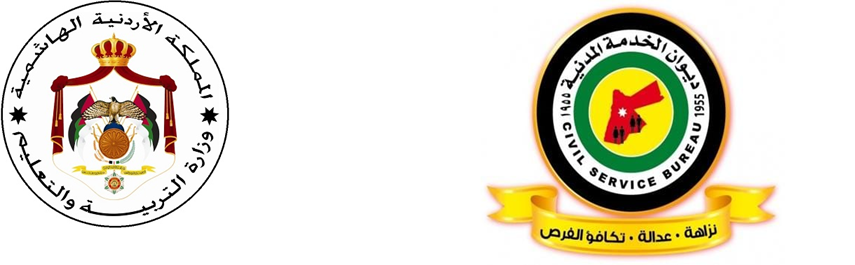 مصفوفة الكفايات الوظيفية لوظيفة فني حاسوبقام ديوان الخدمة المدنية بالتشارك مع الجهات المعنية بإعداد الأطر المرجعية الخاصة بالكفايات اللازمة لاشغال وظيفة " فني حاسوب " لغايات بناء الاختبارات لقياس قدرات المرشحين لاشغال الوظيفة ومعرفة درجة امتلاكهم للحد الأدنى من شروط اشغال هذه الوظيفة، كما أن تحديد الأطر المرجعية للكفايات يساعد في ربط التقدم والارتقاء الوظيفي بالأداء الفعلي للمعلم من خلال المسارات المهنية والذي ينعكس بشكل مباشر على تحسين تعلم الطلبة وتجويد الخدمات التعليمية المقدمة للطلبة، ومن ثم ايجاد بيئة عمل تنافسية مهنية في أجواء إيجابية محفزة.منهجية تطوير الاطر المرجعية للكفاياتتم تطوير هذه الأطر من خلال الرجوع إلى:ميثاق مهنة التعليم بأجزائه المختلفة.الإطار العام للمناهج في وزارة التربية والتعليم.دليل الكفايات الوظيفية العامة في الخدمة المدنية ( من منشورات ديوان الخدمة المدنية ) مجموعات النقاش المركزة والمتنوعة لضبط الجودة ومراجعة الكفايات والمؤشرات واعتمادها بصورتها النهائية.أولاً: الكفايات التربوية العامةثانيا: الكفايات المعرفية لتخصص فني حاسوبثالثا: الكفايات المهنية لتخصص فني حاسوبأمثلة على أسئلة الاختبار يحتوي الاختبار على أسئلة تقيس مجموعة جزئية من محتوى الكفايات الوظيفية المطلوبة لاشغال وظيفة فني حاسوب في وزارة التربية والتعليم لجميع المراحل، وقد تم تنظيمها وفق مجالات رئيسية، ويحتوي كل مجال رئيس على مجالات فرعية، وينتمي لكل مجال فرعي عدد من المؤشرات، وتوضع الأسئلة على هذه المؤشرات.المجالات الرئيسية المجالات الفرعية المؤشرات التربية والتعليم في الاردن رؤية وزارة التربية والتعليم ورسالتها يطلع على الرؤية والرسالة والأهداف والقيم الجوهرية للوزارة.يلتزم بانجاح المشروعات والخطط المنبثقة عنها.التربية والتعليم في الاردنالتشريعات التربوية‏يطلع ويتقيد بالتشريعات التربوية ذات العلاقة بعمله باستمرار التربية والتعليم في الاردن  اتجاهات التطوير التربوي يطلع ويلتزم بأدواره المهنية المستندة الى الاتجاهات التربوية التي يتبناها النظام التربوي باستمرار.الفلسفة الشخصية واخلاقيات المهنةرؤية المعلم ورسالته. يستخدم رؤيته ورسالته المهنية لتحقيق دوره المهني.الفلسفة الشخصية واخلاقيات المهنةالقيم والاتجاهات والسلوك المهني.يلتزم بالسلوك المهني وبأخلاقيات المهنةيلتزم بأدواره  وفق وصفه الوظيفيالتعلم والتعليمالتخطيط للتعلميحلل محتوى المنهاج .يخطط لتنفيذ المواقف التعليمية الصفية واللاصفية بما يحقق نتاجات التعلم وبما يراعي منظور النوع الاجتماعييقوم المواقف التعليمية الصفية واللاصفية بما يحقق نتاجات التعلم وبما يراعي منظور النوع الاجتماعي.التعلم والتعليمتنفيذ عمليات التعلم والتعليم ينظم بيئة التعلم لتكون آمنة وجاذبة ومراعية للنوع الاجتماعي.يتقبل الطلبة ويتعامل مع سلوكياتهم أثناء عملية التعليم .التعلم والتعليمتقويم التعلم يقوم أداء الطلبة ويوظف استراتيجيات وأدوات التقويم.يحلل نتائج الاختبارات ويوثق البيانات والمعلومات الخاصة بالتقويم.يعطي تغذية راجعة للطلبة.بيئة التعلمالاوعية المعرفية.يوظف الاوعية المعرفية ومصادر المعرفة المتنوعة لتحسين اداء الطلبة في المواقف التعلمية التعليمية.يوظف تكنولوجيا المعلومات والاتصالات لتحسين اداء الطلبة في المواقف التعلمية التعليمية.بيئة التعلمالدعم النفسي الاجتماعي.يتقبل طلبته من الناحية النفسية على اختلافاتهم ويتعامل مع المشكلات الصفية ومختلف سلوكات الطلبة. يوظف أنشطة تعلم تناسب احتياجات الطلبة النفسية بما يحفزهم على التعلم ويثير دافعيتهم.يوظف أنشطة تعلم تناسب احتياجات الطلبة الاجتماعية بما يحفزهم على التعلم و يثير دافعيتهم.يوظف أنشطة تعلم تناسب خصائص الطلبة النمائية بما يحفزهم على التعلم  ويثير دافعيتهم.بيئة التعلمالابتكار والابداع.يستخدم استراتيجات تدريس وتقويم للكشف عن مواهب الطلبة وتنمية الابداع لديهم. يستخدم استراتيجات تدريس وتقويم للكشف عن استعدادات الطلبة ، لتنمية الابداع لديهم.  التعلم للحياة.البحث العلمي.يستخدم خطوات البحث العلمي في المواقف التعليمة ويكسبها لطلبته.   التعلم للحياة.المهارات الحياتية.يستخدم انشطة تنمي المهارات الحياتية نحو ( مهارات التواصل ، مهارات التعامل وادراة الذات، ومهارات ادارة التعامل مع الضغوط، ومهارات حل المشكلات وصنع القرار ...الخ)   التعلم للحياة.مسؤولية التعلميطلع على الكفايات لتطوير مسؤولية الطلبة تجاه تعلمهم الذاتي والمشاركة في الرأي والتفكير الناقد واصدار الأحكام.المجال الرئيسالمجال الفرعيالمؤشراتالمفاهيم والعمليات الأساسيةمزايا الحاسوب واستخداماته.يبيّن مزايا استخدام جهاز الحاسوب.يوضّح استخدامات الحاسوب في الحياة اليومية.يتعرف فيروسات الحاسوب والوقاية منها.المفاهيم والعمليات الأساسيةمكونات الحاسوب: المعدات والبرمجيات.يميز بين انواع البرمجيات (النظم، التطبيقية).يتعرف المفاهيم الحاسوبية مثل (CPU،RAM، ROM، MotherBoard).يقارن بين وحدات التخزين الثانوية المختلفة من حيث السعة والحجم.يميز المنافذ المختلفة لجهاز الحاسوب.يوضح أثر العوامل (سرعة المعالج، سعة التخزين، دقة وضوح (Resolution) لبطاقة العرض) في أداء جهاز الحاسوب.يصنف الحواسيب حسب طبيعة استخدامها وقدرتها.المفاهيم والعمليات الأساسيةالحاسوب في الحياة.يوضح دور تكنولوجيا المعلومات في المحاكاة والنمذجة مع طرح أمثلة عليها. يتعرف المفاهيم الأساسية المتعلقة بالتعلم الالكتروني: (المنهاج الالكتروني، المدرسة الالكترونية، المكتبة الالكترونية).يناقش فوائد التعلم الإلكتروني مع التمييز بينه وبين التعلم التقليدي.يبرر متطلبات ودور الحكومة الالكترونية في العصر الحالي مع تحديد متطلباتها.يصف مفهوم الملكية الفكرية وطرق حمايتها.يتعرف مفهوم الخصوصية وسرية البيانات وأهمية المحافظة عليها.المفاهيم والعمليات الأساسيةأنظمة التشغيل وأساسيات صيانة الحاسوب.يميز أنظمة التشغيل المستخدمة في أجهزة الحاسوب على اختلاف أنواعها.يتعرف آلية عمل أنظمة التشغيل.يميز كيفية علاج أهم الأعطال التي تصيب أجهزة الحاسوب.يتعرف مفهوم النفايات الالكترونية وأثرها في البيئة.يحدد أهداف الحوسبة الخضراء.تكنولوجيا المعلومات أداة إنتاج البرمجة بلغة HTMLيتعرف أقسام صفحة الويب المكتوبة بلغة HTML.يستخدم الأوامر المناسبة لتغيير خصائص الخط.يستخدم الأوامر المناسبة لتنسيق الفقرة.ينشئ قوائم تعداد رقمي.ينشئ قوائم تعداد نقطي.يدرج ارتباط تشعبي للاتصال بموقع خارجي.يدرج ارتباط تشعبي للاتصال بصفحة أخرى في الموقع نفسه.يدرج ارتباط تشعبي للوصول إلى جزء في الصفحة نفسهايدرج ارتباط تشعبي لإنشاء رسالة بريد الكتروني.تكنولوجيا المعلومات أداة إنتاجExcelيتعرف الأجزاء الرئيسة لشاشة برنامج .excelيتعامل مع مكونات ورقة العمل.يكتب معادلات حسابية باستخدام برنامج excel.تكنولوجيا المعلومات أداة إنتاجAccessيتعرف الأجزاء الرئيسة لشاشة برمجية قواعد البيانات.يتعرف هيكلية (بنية) قواعد البيانات.يتعرف مكونات قواعد البيانات: (الحقل، السجل، الملف، قاعدة البيانات، الحقل المفتاحي)يتعرف أنواع البيانات.يصف خطوات تجهيز قاعدة بيانات.يستخدم المعايير المناسبة في الاستعلام للبحث في قاعدة البيانات.تكنولوجيا المعلومات أداة إنتاجالخوارزميات  ومخططات التدفقيصف خطوات حل المشكلة مع طرح أمثلة عليها.يتعرف المقصود بالخوارزمية. يصف المقصود بمخطط التدفق. يميز الرموز المستخدمة في مخطط التدفق.يميز أنواع الخوارزميات مع طرح أمثلة عليها.يميز أنواع مخططات التدفق.يكتب خوارزمية لحل مشكلة ما .يحول خوارزمية إلى مخطط تدفق.يتتبع تنفيذ خوارزمية يتتبع تنفيذ مخطط تدفق.تكنولوجيا المعلومات أداة اتصال وبحث الانترنتيوضح المقصود بشبكة الإنترنت والخدمات التي تقدمها.يذكر متطلبات الربط على شبكة الإنترنت.يفرّق بين شبكة الإنترنت والإنترانت.يستخدم التعايير المناسبة في محركات البحث للحصول على المعلومات من شبكة الإنترنت.يتعرف البريد الإلكتروني ومزاياه.يفسر مكونات عنوان بريدي إلكتروني.تكنولوجيا المعلومات أداة اتصال وبحثشبكات التواصل الاجتماعييعدد خدمات شبكات التواصل الاجتماعية.يتعرف مميزات شبكات التواصل الاجتماعي.يصف مخاطر شبكات التواصل الاجتماعي مع طرح أمثلة عليها.تكنولوجيا المعلومات أداة اتصال وبحثشبكات الحاسوبيتعرف مفهوم شبكة الحاسوب ومكوناتها.يميز أنواع شبكات الحاسوب.يميز نماذج ربط الشبكات المحلية.يتعرف بعضًا من طرق الاتصال الحديثة السلكية واللاسلكية: (خطوط ADSL، الهواتف الخلوية ، البلوتوث، المودم اللاسلكي WiMax، المودم اللاسلكي HSPA ).المجال الرئيسالمجال الفرعيالمؤشراتالفلسفة الشخصية وأخلاقيات مهنية وعلميةاخلاقيات علوم الحاسوبيلتزم بأخلاقيات علوم الحاسوب والقوانين والتشريعات المرتبطة بها كالخصوصية والتوثيق وحقوق الملكية الفكرية.المعرفة الأكاديمية والمهنيةالمعرفة الأكاديميةيظهر معرفته في علوم الحاسوب بفروعها المختلفة مثل (أمن المعلومات، البرمجة، الذكاء الاصطناعي، التصميم المنطقي، الشبكات، ... الخ) وفي المحتوى الأكاديمي لمبحث علوم الحاسوب.المعرفة الأكاديمية والمهنيةاستراتيجيات التدريس والتقويم وادواتهايظهر معرفته باستراتيجيات التدريس والتقويم وأدواته وخاصة التي تعتمد على تكنولوجيا المعلومات والاتصالات. بيئة التعلم والتعليمالصيانةيجري الصيانة اللازمة لأجهزة الحاسوب ومعداتها وبرمجياتها.بيئة التعلم والتعليمسجلات مختبر الحاسوبيصمم خطة لمختبر الحاسوب مبنيه على أهدافه المهنية ويتعامل مع نماذج الـ (ISO) المعتمدة الخاصة بمختبر الحاسوب.بيئة التعلم والتعليمالأمن والسلامةيلتزم بإجراءات الأمن والسلامة عند استخدام أجهزة الحاسوب بأنواعها المختلفة ومعداتها وبرمجياتها ويوفر قواعد الامن والسلامة داخل مختبر الحاسوب.مساندة فني مختبر الحاسوب لعمليتي التعلم والتعليممساندة الإدارة والمعلمين والطلبةيوظف تكنولوجيا المعلومات والاتصالات لتحقيق أهداف العملية التعلمية التعليمية.مساندة فني مختبر الحاسوب لعمليتي التعلم والتعليممسابقات وانشطة ومشاريعينفذ المسابقات والأنشطة والمشاريع المتعلقة بتكنولوجيا المعلومات والاتصالات والتي تدعم العملية التعلمية التعليمية.مساندة فني مختبر الحاسوب لعمليتي التعلم والتعليمالأوعية المعرفيةيوظف الأوعية المعرفية التي تعتمد على تكنولوجيا المعلومات والاتصالات لدعم تدريس مبحث الحاسوب.مثال 1اسم الكفاية: الكفايات التربوية العامةالمجال الرئيس: التعلم للحياةالمجال الفرعي: البحث العلميالمؤشر: يستخدم خطوات البحث العلمي في المواقف التعليمية ويكسبها لطلبتهالسؤال: تسمى  مجموعة العبارات المترابطة ، التي توضع في نموذج يساعد في جمع المعلومات من عينة الدراسة المختارة من قبل الباحث :A: المقابلاتB: الملاحظاتC: الاختباراتD: الاستبانات	رمز الإجابة الصحيحة: Dمثال 1اسم الكفاية: الكفايات التربوية العامةالمجال الرئيس: التعلم للحياةالمجال الفرعي: البحث العلميالمؤشر: يستخدم خطوات البحث العلمي في المواقف التعليمية ويكسبها لطلبتهالسؤال: تسمى  مجموعة العبارات المترابطة ، التي توضع في نموذج يساعد في جمع المعلومات من عينة الدراسة المختارة من قبل الباحث :A: المقابلاتB: الملاحظاتC: الاختباراتD: الاستبانات	رمز الإجابة الصحيحة: Dالمستوى المعرفي للسؤالمهارات دنيامثال 2اسم الكفاية: الكفايات التربوية العامةالمجال الرئيس: التعلم والتعليمالمجال الفرعي: تنفيذ عمليات التعلم والتعليم المؤشر: يتقبل الطلبة ويتعامل مع سلوكياتهم أثناء عملية التعليمالسؤال: في إحدى الحصص، وأثناء عمل الطلبة في أربع مجموعات، لاحظ المعلم أن ثلاثة طلبة في مجموعات مختلفة لا يقومون بأي عمل أثناء عمل المجموعات وغير مندمجين في المهمة التي تقوم بها المجموعة، ما التصرف السليم في هذه الحالة؟A: إعادة توزيع الطلبة غير المندمجين في المجموعات واستكمال المهمات مع زملائهم في المجموعات الجديدة.B: التوجه نحو المجموعات التي تضم الطلبة غير المندمجين ومناقشتهم في المهمات المسندة لأعضاء الفريق.C: الطلب من الطلبة الثلاثة غير المندمجين استكمال المهمة بشكل مستقل ومناقشتها مع المعلم بشكل فردي.D: تجاهل الموضوع مؤقتا لعدم إحراج الطلبة، ثم التحدث معهم على انفراد بعد انتهاء الحصة خارج الصف.رمز الإجابة الصحيحة: Bمثال 2اسم الكفاية: الكفايات التربوية العامةالمجال الرئيس: التعلم والتعليمالمجال الفرعي: تنفيذ عمليات التعلم والتعليم المؤشر: يتقبل الطلبة ويتعامل مع سلوكياتهم أثناء عملية التعليمالسؤال: في إحدى الحصص، وأثناء عمل الطلبة في أربع مجموعات، لاحظ المعلم أن ثلاثة طلبة في مجموعات مختلفة لا يقومون بأي عمل أثناء عمل المجموعات وغير مندمجين في المهمة التي تقوم بها المجموعة، ما التصرف السليم في هذه الحالة؟A: إعادة توزيع الطلبة غير المندمجين في المجموعات واستكمال المهمات مع زملائهم في المجموعات الجديدة.B: التوجه نحو المجموعات التي تضم الطلبة غير المندمجين ومناقشتهم في المهمات المسندة لأعضاء الفريق.C: الطلب من الطلبة الثلاثة غير المندمجين استكمال المهمة بشكل مستقل ومناقشتها مع المعلم بشكل فردي.D: تجاهل الموضوع مؤقتا لعدم إحراج الطلبة، ثم التحدث معهم على انفراد بعد انتهاء الحصة خارج الصف.رمز الإجابة الصحيحة: Bالمستوى المعرفي للسؤالمهارات وسطىمثال 3اسم الكفاية: الكفاية المعرفية للتخصصالمجال الرئيسي : المفاهيم والعمليات الأساسيةالمجال الفرعي : أنظمة التشغيل وأساسيات صيانة الحاسوبالمؤشر : يميز أنظمة التشغيل المستخدمة في أجهزة الحاسوب على اختلاف أنواعهاالسؤال: للرد على كتاب الوزارة حول توفير أنظمة التشغيل التي تحتاجها المدارس، كتب فني الحاسوب في مدرسة عمر بن الخطاب الأساسية أنه بحاجه إلى 15 نسخة من نظام التشغيل Linux في مختبره. في ضوء دراستك احكم على رد فني المختبر:A: طلبه خطأ لأن الأجهزة في المدرسة محمولة ويأخذها المعلمون والطلبة معهم للبيت ولا تحتاج إلى نظام تشغيل لها بالمدرسةB: طلبه صحيح لأن أجهزة المدارس مرتبطة معًا بشبكة محلية LAN ومرتبطة مع الوزارة بشبكة واسعة WAN  C: طلبه خطأ لأن الأجهزة في المدارس مكتبية وغير مرتبطة بشبكة، وإن كانت مرتبطة لا تحتاج لهذا العدد من النسخ من نظام التشغيلD: طلبه صحيح لأن أجهزة المدارس مكتبية ويحتاج إلى نسخة نظام تشغيل لكل جهاز منها وهو قام بطلب نسخ على عدد أجهزة مختبره	رمز الإجابة الصحيحة: Cمثال 3اسم الكفاية: الكفاية المعرفية للتخصصالمجال الرئيسي : المفاهيم والعمليات الأساسيةالمجال الفرعي : أنظمة التشغيل وأساسيات صيانة الحاسوبالمؤشر : يميز أنظمة التشغيل المستخدمة في أجهزة الحاسوب على اختلاف أنواعهاالسؤال: للرد على كتاب الوزارة حول توفير أنظمة التشغيل التي تحتاجها المدارس، كتب فني الحاسوب في مدرسة عمر بن الخطاب الأساسية أنه بحاجه إلى 15 نسخة من نظام التشغيل Linux في مختبره. في ضوء دراستك احكم على رد فني المختبر:A: طلبه خطأ لأن الأجهزة في المدرسة محمولة ويأخذها المعلمون والطلبة معهم للبيت ولا تحتاج إلى نظام تشغيل لها بالمدرسةB: طلبه صحيح لأن أجهزة المدارس مرتبطة معًا بشبكة محلية LAN ومرتبطة مع الوزارة بشبكة واسعة WAN  C: طلبه خطأ لأن الأجهزة في المدارس مكتبية وغير مرتبطة بشبكة، وإن كانت مرتبطة لا تحتاج لهذا العدد من النسخ من نظام التشغيلD: طلبه صحيح لأن أجهزة المدارس مكتبية ويحتاج إلى نسخة نظام تشغيل لكل جهاز منها وهو قام بطلب نسخ على عدد أجهزة مختبره	رمز الإجابة الصحيحة: Cالمستوى المعرفي للسؤالمهارات عليامثال 4اسم الكفاية: الكفاية المعرفية للتخصصالمجال الرئيس: تكنولوجيا المعلومات أداة اتصال وبحثالمجال الفرعي: شبكات التواصل الاجتماعيالمؤشر:  يعدد خدمات شبكات التواصل الاجتماعيةالسؤال: سمعت عبارة  " تعتبر مواقع التواصل الاجتماعي وسيلة لتخطي التجارب السيئة" أحكم على  صواب هذه العبارةA: مجرد الكتابة والنقاش وسماع الآراء لأشخاص لا تراهم ولا يعرفوك عبر مواقع التواصل الاجتماعي يخفف من حدة المشاكل والتجارب السيئة لذا تعتبر العبارة صحيحةB: عند طرح المشاكل عبر مواقع التواصل وجمع آراء الناس حول طرق حلها وتنفيذ الحلول فإن هذا يبعد الشخص عن مشاكله الشخصية لذا تعتبر العبارة صحيحيةC: بعض الأبحاث العلمية تشير إلى أن مشاركة الشخص مشاكله ودعمه عند التعبير عنها وسماعه لخبرات الآخرين في حلها يجعل من السهل عليه تخطيها وهذا من خدمات مواقع التواصل لذا تعتبر العبارة صحيحةD: عند تعبير الشباب عن أفكارهم وآرائهم من خلال مواقع التواصل الاجتماعي فهذا يساعدهم على نشر الأفكار الحديثة صحيحة أو خاطئة مما يرفع المعنوية لذا تعتبر العبارة صحيحيةرمز الإجابة الصحيحة: Cمثال 4اسم الكفاية: الكفاية المعرفية للتخصصالمجال الرئيس: تكنولوجيا المعلومات أداة اتصال وبحثالمجال الفرعي: شبكات التواصل الاجتماعيالمؤشر:  يعدد خدمات شبكات التواصل الاجتماعيةالسؤال: سمعت عبارة  " تعتبر مواقع التواصل الاجتماعي وسيلة لتخطي التجارب السيئة" أحكم على  صواب هذه العبارةA: مجرد الكتابة والنقاش وسماع الآراء لأشخاص لا تراهم ولا يعرفوك عبر مواقع التواصل الاجتماعي يخفف من حدة المشاكل والتجارب السيئة لذا تعتبر العبارة صحيحةB: عند طرح المشاكل عبر مواقع التواصل وجمع آراء الناس حول طرق حلها وتنفيذ الحلول فإن هذا يبعد الشخص عن مشاكله الشخصية لذا تعتبر العبارة صحيحيةC: بعض الأبحاث العلمية تشير إلى أن مشاركة الشخص مشاكله ودعمه عند التعبير عنها وسماعه لخبرات الآخرين في حلها يجعل من السهل عليه تخطيها وهذا من خدمات مواقع التواصل لذا تعتبر العبارة صحيحةD: عند تعبير الشباب عن أفكارهم وآرائهم من خلال مواقع التواصل الاجتماعي فهذا يساعدهم على نشر الأفكار الحديثة صحيحة أو خاطئة مما يرفع المعنوية لذا تعتبر العبارة صحيحيةرمز الإجابة الصحيحة: Cالمستوى المعرفي للسؤالمهارات عليامثال 5اسم الكفاية: الكفاية المهنية للتخصصالمجال الرئيس: الفلسفة الشخصية وأخلاقيات مهنية وعلميةالمجال الفرعي: أخلاقيات علوم الحاسوبالمؤشر: يلتزم بأخلاقيات علوم الحاسوب والقوانين والتشريعات المرتبطة بها كالخصوصية والتوثيق وحقوق الملكية الفكريةالسؤال: أذكر واحدة من التوجيهات التي أطلقها معهد أخلاقيات الحاسوب عند استخدام الحاسوب:A: الحرص على استخدام الحاسوب بالطريقة التقليدية التي تحترم الآخرين، وعدم التطوير لطرق قد تؤذيهمB: الحرص على استخدام الحاسوب بالطريقة التي تحترم  الآخرين وتراعيهم، وعدم استخدامه لإيذائهمC: الحرص على احترام تداخل أعمال الشخص مع أعمال الآخرين دون تعريض الملفات للحذف أو التعديلD: الحرص على الابتعاد عن التطفل على أجهزة الآخرين خلال أوقات الدوام الرسمي والعمل الرسميرمز الإجابة الصحيحة: Bمثال 5اسم الكفاية: الكفاية المهنية للتخصصالمجال الرئيس: الفلسفة الشخصية وأخلاقيات مهنية وعلميةالمجال الفرعي: أخلاقيات علوم الحاسوبالمؤشر: يلتزم بأخلاقيات علوم الحاسوب والقوانين والتشريعات المرتبطة بها كالخصوصية والتوثيق وحقوق الملكية الفكريةالسؤال: أذكر واحدة من التوجيهات التي أطلقها معهد أخلاقيات الحاسوب عند استخدام الحاسوب:A: الحرص على استخدام الحاسوب بالطريقة التقليدية التي تحترم الآخرين، وعدم التطوير لطرق قد تؤذيهمB: الحرص على استخدام الحاسوب بالطريقة التي تحترم  الآخرين وتراعيهم، وعدم استخدامه لإيذائهمC: الحرص على احترام تداخل أعمال الشخص مع أعمال الآخرين دون تعريض الملفات للحذف أو التعديلD: الحرص على الابتعاد عن التطفل على أجهزة الآخرين خلال أوقات الدوام الرسمي والعمل الرسميرمز الإجابة الصحيحة: Bالمستوى المعرفي للسؤالمهارات دنيا